
 4  = Е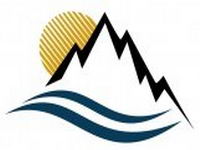 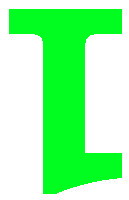 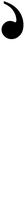 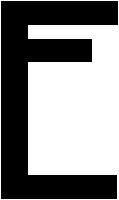 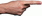 